Башkортостан РеспубликаhыБəлəбəй районы муниципаль районыныӊМаксим – Горький ауыл советыауылбиләмәhе хакимиәте.Горький ис. ПУЙ ауылы, Бакса урамы,  3Тел.2-07-40 , факс: 2-08-98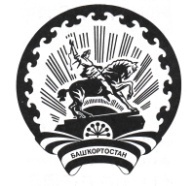 Республика БашкортостанАдминистрация сельского поселения Максим – Горьковский сельсовет муниципального района Белебеевский район 452014, с. ЦУП им. М.Горького, ул. Садовая, д. 3Тел. 2-07-40, факс: 2-08-98КАРАРПОСТАНОВЛЕНИЕ07 февраль 2019 й.№ 1707 февраля 2019 г.О присвоении адреса объектам адресацииО присвоении адреса объектам адресацииО присвоении адреса объектам адресацииРуководствуясь Федеральным законом от 06.10.2003 №131-ФЗ "Об общих принципах организации местного самоуправления в Российской Федерации", Федеральным законом от 28.12.2013 №443-ФЗ "О федеральной информационной адресной системе и о внесении изменений в Федеральный закон "Об общих принципах организации местного самоуправления в Российской Федерации", Правилами присвоения, изменения и аннулирования адресов, утвержденными Постановлением Правительства Российской Федерации от 19.11.2014 №1221, ПОСТАНОВЛЯЮ:Руководствуясь Федеральным законом от 06.10.2003 №131-ФЗ "Об общих принципах организации местного самоуправления в Российской Федерации", Федеральным законом от 28.12.2013 №443-ФЗ "О федеральной информационной адресной системе и о внесении изменений в Федеральный закон "Об общих принципах организации местного самоуправления в Российской Федерации", Правилами присвоения, изменения и аннулирования адресов, утвержденными Постановлением Правительства Российской Федерации от 19.11.2014 №1221, ПОСТАНОВЛЯЮ:Руководствуясь Федеральным законом от 06.10.2003 №131-ФЗ "Об общих принципах организации местного самоуправления в Российской Федерации", Федеральным законом от 28.12.2013 №443-ФЗ "О федеральной информационной адресной системе и о внесении изменений в Федеральный закон "Об общих принципах организации местного самоуправления в Российской Федерации", Правилами присвоения, изменения и аннулирования адресов, утвержденными Постановлением Правительства Российской Федерации от 19.11.2014 №1221, ПОСТАНОВЛЯЮ:Присвоить следующие адреса:- земельному участку с кадастровым номером 02:09:060101:5 присвоить адрес: Российская Федерация, Республика Башкортостан, Белебеевский муниципальный район, Сельское поселение Максим-Горьковский сельсовет, деревня Заовражье, улица Лесная, земельный участок 8;- земельному участку с кадастровым номером 02:09:060101:2 присвоить адрес: Российская Федерация, Республика Башкортостан, Белебеевский муниципальный район, Сельское поселение Максим-Горьковский сельсовет, деревня Заовражье, улица Лесная, земельный участок 2;- земельному участку с кадастровым номером 02:09:060101:6 присвоить адрес: Российская Федерация, Республика Башкортостан, Белебеевский муниципальный район, Сельское поселение Максим-Горьковский сельсовет, деревня Заовражье, улица Полевая, земельный участок 1;- земельному участку с кадастровым номером 02:09:060101:8 присвоить адрес: Российская Федерация, Республика Башкортостан, Белебеевский муниципальный район, Сельское поселение Максим-Горьковский сельсовет, деревня Заовражье, улица Полевая, земельный участок 9;2. Контроль за исполнением настоящего постановления оставляю за собой.Присвоить следующие адреса:- земельному участку с кадастровым номером 02:09:060101:5 присвоить адрес: Российская Федерация, Республика Башкортостан, Белебеевский муниципальный район, Сельское поселение Максим-Горьковский сельсовет, деревня Заовражье, улица Лесная, земельный участок 8;- земельному участку с кадастровым номером 02:09:060101:2 присвоить адрес: Российская Федерация, Республика Башкортостан, Белебеевский муниципальный район, Сельское поселение Максим-Горьковский сельсовет, деревня Заовражье, улица Лесная, земельный участок 2;- земельному участку с кадастровым номером 02:09:060101:6 присвоить адрес: Российская Федерация, Республика Башкортостан, Белебеевский муниципальный район, Сельское поселение Максим-Горьковский сельсовет, деревня Заовражье, улица Полевая, земельный участок 1;- земельному участку с кадастровым номером 02:09:060101:8 присвоить адрес: Российская Федерация, Республика Башкортостан, Белебеевский муниципальный район, Сельское поселение Максим-Горьковский сельсовет, деревня Заовражье, улица Полевая, земельный участок 9;2. Контроль за исполнением настоящего постановления оставляю за собой.Присвоить следующие адреса:- земельному участку с кадастровым номером 02:09:060101:5 присвоить адрес: Российская Федерация, Республика Башкортостан, Белебеевский муниципальный район, Сельское поселение Максим-Горьковский сельсовет, деревня Заовражье, улица Лесная, земельный участок 8;- земельному участку с кадастровым номером 02:09:060101:2 присвоить адрес: Российская Федерация, Республика Башкортостан, Белебеевский муниципальный район, Сельское поселение Максим-Горьковский сельсовет, деревня Заовражье, улица Лесная, земельный участок 2;- земельному участку с кадастровым номером 02:09:060101:6 присвоить адрес: Российская Федерация, Республика Башкортостан, Белебеевский муниципальный район, Сельское поселение Максим-Горьковский сельсовет, деревня Заовражье, улица Полевая, земельный участок 1;- земельному участку с кадастровым номером 02:09:060101:8 присвоить адрес: Российская Федерация, Республика Башкортостан, Белебеевский муниципальный район, Сельское поселение Максим-Горьковский сельсовет, деревня Заовражье, улица Полевая, земельный участок 9;2. Контроль за исполнением настоящего постановления оставляю за собой.Глава сельского поселения                                                         Н.К. КрасильниковаГлава сельского поселения                                                         Н.К. КрасильниковаГлава сельского поселения                                                         Н.К. Красильникова